                         ΠΡΟΣΜέλη Δημοτικής ΕπιτροπήςΔήμου Αλιάρτου – ΘεσπιέωνΓΙΑΝΝΑΚΟΠΟΥΛΟΣ ΓεώργιοςΜΠΟΛΜΠΑΣΗΣ ΒασίλειοςΣΤΑΘΗΣ ΄ΑγγελοςΖΑΓΚΑΣ ΠέτροςΠ Ρ Ο Σ Κ Λ Η Σ ΗΣας προσκαλούμε στην 15η Δημόσια τακτική συνεδρίαση της ΔΗΜΟΤΙΚΗΣ ΕΠΙΤΡΟΠΗΣ Δήμου Αλιάρτου – Θεσπιέων, που θα διεξαχθεί την Τρίτη 18 Ιουνίου 2024 και ώρα 14:00, σύμφωνα με τις διατάξεις του ν.3463/06 Δ.Κ.Κ. και άρθρου 75 παρ. 6 του Ν.3852/10 «Καλλικράτης», ως ισχύει, και των άρθρων 8 και 9 του ν.5056/2023, για συζήτηση και λήψη απόφασης στα παρακάτω θέματα της ημερήσιας διάταξης.Καλείται επίσης ο Κος Μπούτσικος Γεώργιος – Δημοτικός Σύμβουλος Μειοψηφίας της Δημοτικής Παράταξης ΄΄ΛΑΙΚΗ ΣΥΣΠΕΙΡΩΣΗ΄΄.Περί έγκρισης της 8ης αναμόρφωσης προϋπολογισμού οικ. έτους 2024 ,Δήμου Αλιάρτου - Θεσπιέων.(Εισηγητής Κος Δήμαρχος Αραπίτσας Γεώργιος)Περί έγκρισης Κανονισμού Λειτουργίας Δημοτικού Συμβουλίου Δήμου Αλιάρτου - Θεσπιέων.(Εισηγητής Κος Γενικός Γραμματέας Δάρρας Σταμάτιος)Περί της τροποποίησης  του Οργανισμού Εσωτερικής Υπηρεσίας Δήμου Αλιάρτου – Θεσπιέων, σύμφωνα με τις διατάξεις του Ν.5056/23.(Εισηγητής Κος Διευθυντης Δ/κων & Οικονομικών Υπηρεσιών Αντωνίου Αντώνιος)Περί έγκρισης ΠΡΑΚΤΙΚΟΥ IV 4 η Σ Υ Ν Ε Δ Ρ Ι Α Σ Η Ε Λ Ε Γ Χ Ο Υ Δ Ι Κ Α Ι Ο Λ Ο Γ Η Τ Ι Κ Ω Ν Κ Α Τ Α Κ Υ Ρ Ω Σ Η Σ ΤΗΣ ΑΝΟΙΚΤΗΣ ΔΙΑΔΙΚΑΣΙΑΣ ΜΕΣΩ ΕΣΗΔΗΣ ΓΙΑ ΤΗ ΣΥΝΑΨΗ ΣΥΜΒΑΣΗΣ ΠΡΟΜΗΘΕΙΑΣ ΜΕ ΤΙΤΛΟ: «Προμήθεια καυσίμων και λιπαντικών για την κάλυψη των αναγκών του Δήμου Αλιάρτου – Θεσπιέων» ΤΟΥ ΔΗΜΟΥ ΑΛΙΑΡΤΟΥ-ΘΕΣΠΙΕΩΝ ΜΕ ΚΡΙΤΗΡΙΟ ΑΝΑΘΕΣΗΣ ΤΗΝ ΠΛΕΟΝ ΣΥΜΦΕΡΟΥΣΑ ΑΠΟ ΟΙΚΟΝΟΜΙΚΗ ΑΠΟΨΗ ΠΡΟΣΦΟΡΑ ΜE ΒΑΣΗ ΤΗΝ ΤΙΜΗ ΚΑΙ ΑΡΧΙΚΟΥ ΠΡΟΫΠΟΛΟΓΙΣΜΟΥ 208.436,56 ΕΥΡΩ ΣΥΜΠΕΡΙΛΑΜΒΑΝΟΜΕΝΟΥ Φ.Π.Α 24%.(Εισηγητής Δ/ντης Τεχνικών Υπηρεσιών Βαρουξής Χρήστος)Περί έγκρισης ΠΡΑΚΤΙΚΟΥ IV 4 η Σ Υ Ν Ε Δ Ρ Ι Α Σ Η Ε Λ Ε Γ Χ Ο Υ Δ Ι Κ Α Ι Ο Λ Ο Γ Η Τ Ι Κ Ω Ν Κ Α Τ Α Κ Υ Ρ Ω Σ Η Σ ΤΗΣ ΑΝΟΙΚΤΗΣ ΔΙΑΔΙΚΑΣΙΑΣ ΜΕΣΩ ΕΣΗΔΗΣ ΓΙΑ ΤΗ ΣΥΝΑΨΗ ΣΥΜΒΑΣΗΣ ΠΡΟΜΗΘΕΙΑΣ ΜΕ ΤΙΤΛΟ: «Προμήθεια καυσίμων και λιπαντικών για την κάλυψη των αναγκών του Δήμου Αλιάρτου – Θεσπιέων» ΤΟΥ ΔΗΜΟΥ ΑΛΙΑΡΤΟΥ-ΘΕΣΠΙΕΩΝ ΜΕ ΚΡΙΤΗΡΙΟ ΑΝΑΘΕΣΗΣ ΤΗΝ ΠΛΕΟΝ ΣΥΜΦΕΡΟΥΣΑ ΑΠΟ ΟΙΚΟΝΟΜΙΚΗ ΑΠΟΨΗ ΠΡΟΣΦΟΡΑ ΜE ΒΑΣΗ ΤΗΝ ΤΙΜΗ ΚΑΙ ΑΡΧΙΚΟΥ ΠΡΟΫΠΟΛΟΓΙΣΜΟΥ 3.426,74 ΕΥΡΩ ΣΥΜΠΕΡΙΛΑΜΒΑΝΟΜΕΝΟΥ Φ.Π.Α 24%.(Εισηγητής Δ/ντης Τεχνικής Υπηρεσίας Βαρουξής Χρήστος)Περί έγκρισης της υπό αριθμ.13/2024 απόφασης Δημοτικής Κοινότητας Αλιάρτου που αφορά την εξέταση αιτήσεως του Αθλητικού Σωματείου Άσκρης για την παραχώρηση της κεντρικής πλατείας Αλιάρτου στις 05/07/2024 για πραγματοποίηση εκδήλωσης με ζωντανή μουσική.(Εισηγητής Κος Δήμαρχος Αραπίτσας Γεώργιος)Περί απαλλαγής υπόλογου του υπό αριθμ.174/Α10-4-2024 χρηματικού εντάλματος προπληρωμής που αφορά Επέκτασης Δικτύου Φωτισμού επι της Οδού Αλιαρτου-Ορχομενού στην θέση ΒΧ 14 ΣΑΑΚ Κορώνειας (πλησίον Αποθήκης ΝΤΑΒΑΚΟΥ ΑΘ.) στην υπ αριθ. 42554373-01.(Εισηγητής Κος Δήμαρχος Αραπίτσας Γεώργιος)Περί έγκρισης αποδοχής ποσού έκτακτης επιχορήγησης στο πλαίσιο του 7ο αγώνα «Στα Χνάρια των Ηρώων» της μάχης των Θερμοπυλών.(Εισηγητής Κος Δήμαρχος Αραπίτσας Γεώργιος)Περί της αποδοχής του ποσού των 148.841,28€ που αφορά την ΚΑΠ μηνός Ιουνίου.(Εισηγητής Κος Δήμαρχος Αραπίτσας Γεώργιος)Περί της αποδοχής του ποσού των 27.100,00€ που αφορά την επισκευή και συντήρηση των σχολικών κτιρίων.(Εισηγητής Κος Δήμαρχος Αραπίτσας Γεώργιος)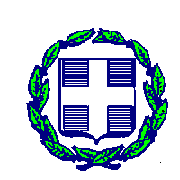 Αλίαρτος, 14/6/2024 Αρ. Πρωτ. : 5044Α/ΑΠεριγραφή θέματος Ο ΠΡΟΕΔΡΟΣ της Δημοτικής ΕπιτροπήςΑΡΑΠΙΤΣΑΣ ΓΕΩΡΓΙΟΣ